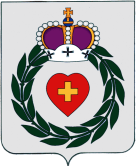 Администрация
муниципального образования муниципального района «Боровский район»Калужской областиПОСТАНОВЛЕНИЕВ соответствии с постановлением Правительства Калужской области от 28.07.2020 № 569 «О внесении изменений в постановление правительства Калужской области от 17.03.2020 № 200 "О введении режима повышенной готовности для органов управления и сил территориальной подсистемы Калужской области единой государственной системы предупреждения и ликвидации чрезвычайных ситуаций" (в ред. постановлений Правительства Калужской области от 25.03.2020 № 230, от 26.03.2020 № 233, от 26.03.2020 № 234, от 27.03.2020 № 242, от 28.03.2020 № 243, от 30.03.2020 № 245, от 31.03.2020 № 246, от 02.04.2020 № 254, от 03.04.2020 № 270, от 10.04.2020 № 288, от 14.04.2020 № 306, от 15.04.2020 N 311, от 17.04.2020 N 318, от 24.04.2020 N 340, от 28.04.2020 N 355, от 29.04.2020 N 356, от 30.04.2020 N 360, от 06.05.2020 N 364, от 07.05.2020 N 369, от 08.05.2020 N 373, от 08.05.2020 N 374, от 15.05.2020 N 379, от 19.05.2020 N 388, от 29.05.2020 N 420, от 02.06.2020 N 425, от 02.06.2020 N 433, от 11.06.2020 N 458, от 19.06.2020 N 486, от 23.06.2020 № 492, от 26.06.2020 № 503, от 02.07.2020 № 510, от 03.07.2020 № 512, от 13.07.2020 № 532, от 20.07.2020 № 546, от 23.07.2020 № 566),ПОСТАНОВЛЯЮ:1. Внести в постановление администрации муниципального образования муниципального района «Боровский район» от 17.03.2020 № 234 «О введении режима функционирования ПОВЫШЕННАЯ ГОТОВНОСТЬ для органов управления и сил районного звена территориальной подсистемы Калужской области единой государственной системы предупреждения и ликвидации чрезвычайных ситуаций и некоторых мерах по предотвращению распространения новой коронавирусной инфекции (COVID-2019)» (далее – постановление) следующие изменения:1.1. Пункты 7.2, 7.3, 7.4. 7.5, 8.2 постановления признать утратившими силу.2.   Настоящее постановление вступает в силу со дня его подписания, подлежит официальному опубликованию в газете «Боровский известия» и размещению на официальном сайте администрации муниципального образования муниципального района «Боровский район» в сети «Интернет».3. Контроль по исполнению настоящего постановления  возложить на заместителя главы  администрации – заведующего отделом спорта Гераськина А.В.Гусаковский Константин Сергеевич,начальник отдела по ГиТ обороне, предупреждению и ликвидации ЧС8/48438/2-96-92 (доб. 045)Отп. 4 экз. 1 - ОК, 1 - ОС, 1 - ГОЧС	СОГЛАСОВАНО  « 04 » августа 2020 г.г. Боровскг. Боровск                            №_633_О внесении изменений в постановление администрации муниципального образования муниципального района «Боровский район» от 17.03.2020 № 234 «О введении режима функционирования ПОВЫШЕННАЯ ГОТОВНОСТЬ для органов управления и сил районного звена территориальной подсистемы Калужской области единой государственной системы предупреждения и ликвидации чрезвычайных ситуаций и некоторых мерах по предотвращению распространения новой коронавирусной инфекции (COVID-2019)»О внесении изменений в постановление администрации муниципального образования муниципального района «Боровский район» от 17.03.2020 № 234 «О введении режима функционирования ПОВЫШЕННАЯ ГОТОВНОСТЬ для органов управления и сил районного звена территориальной подсистемы Калужской области единой государственной системы предупреждения и ликвидации чрезвычайных ситуаций и некоторых мерах по предотвращению распространения новой коронавирусной инфекции (COVID-2019)»Глава администрации    Н.А. Калиничев 1 – в дело,Заместитель главы администрации по управлению делами________________ Л.Г. СпиченковаЗаместитель главы администрации по ЖКХ_____________________А.Е. СтепановЗаместитель главы администрации по социальной политике__________________А.В. ГераськинЗаведующий правовым отделом_____________________ В.В. Абрамова